Město Větřní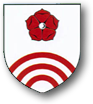 Pečovatelská služba města VětřníVedoucí odboru vnitřních věcí a sociálních věcí                                       Na Žofíně 191, 382 11 Větřní, tel. 380731544, mob. 602561700Věc: Žádost o snížení úhrady nastavené v sazebníku pečovatelské služby města Větřní z důvodu finanční tísněŽádám o snížení úhrady  c2. dovozu a donášky obědů v zapůjčených termojídlonosičích města Větřní a  d5. Běžné nákupy a pochůzky…………….. Dle požadavků Čestně prohlašuji, že můj čistý měsíční příjem je velice nízký a součastně mi nebyl přiznán příspěvek na péči.V příloze dokládám (nehodící se škrtněte)výměr důchodu,rozhodnutí o nepřiznání příspěvku na péči,průkazný doklad o měsíčních výdajích.Ve Větřní dne:Jméno a příjmeníPodpis: